市川 靖洋 氏　　株式会社ボンド 代表取締役社長 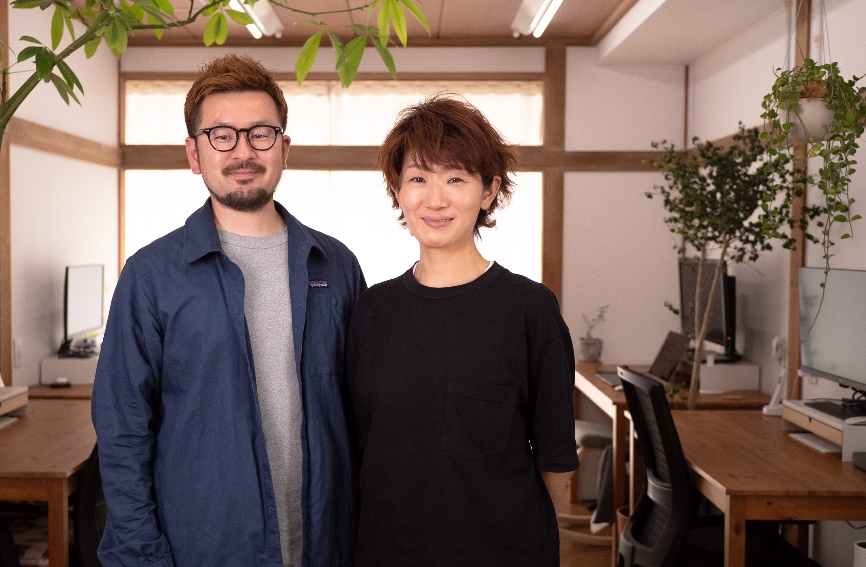 市川 歩 氏　　　　株式会社ボンド 企画プランナー2006年より茅ヶ崎市を拠点に、地域の企業、NPO、市民活動団体向けにプロモーション支援を行う。両氏はそれぞれ、まちづくり、中間支援分野のNPOの理事も務める他、複数の団体に所属し活動をしている。代表の市川靖洋氏は、大学、専門学校で非常勤講師を務め、市川歩氏は中学生を対象とした学習支援に参加するなど、多世代との交流から得た視点と経験で、地域課題の解決を目指ししている。